Nottinghamshire County Council SACRE Meeting 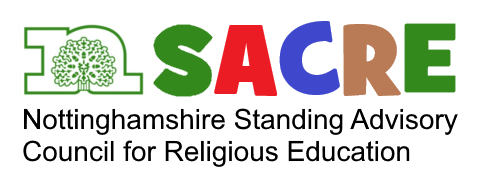  			Tuesday 21 March 2022Light Refreshments from 6pm6.15pm - 6.45 pm Groups meet to discuss documents6.45 – 7.15 Southwell Minster- Diana Ives, Southwell Diocese Head of Education7.20 pm - 8.30 pm Full SACRE Would you please consider, prior to the full meeting the documents attached so that you can share in the group meetings prior to SACREAGENDAWelcome and IntroductionsApologies	Minutes of the previous meetings   				Document ACarried over from last meeting;Appointment of Vice chair from group D			Development plan   							Document B			   Code of Conduct							Document C		     			SACRE budgetFor this meeting;8	Membership issues							Document D 				  9 	Review of advice to governors (mentioned at last meeting)	Document E10 	Review of advice on collective worship 				Document F11	National and regional updates 					Document GNational statistics for religions in the UK published last year 	Document GiNottinghamshire	census outcomes					Document Gii12	 Local faith and world views groups’ news and events				Date of next meetings;	Thursday 6 July 2023 The Holocaust Centre		Tuesday 28 November 2023 Nottingham University